Vernon Crescent, Ravenshead, Nottingham, NG15 9BN 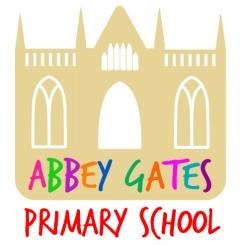 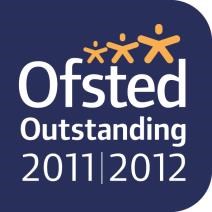 Head Teacher: Kate Cumberpatch (BEd) Phone/Fax: (01623) 461 010 Email: office@agps.org.uk   	 Web: abbeygatesprimaryschool.co.uk  Hello!  Our wonderful award winning school is committed to making every child’s experience the best it can be. We aim to ensure success through exciting and innovative approaches to learning. We want this success to be truly holistic - personal as well as academic and to be based on memorable experiences and opportunities. Abbey Gates is set in beautiful grounds, with facilities including a pond and wildlife area/vegetable garden and greenhouse, outdoor Art gallery- inspired by Matisse, as well as a treehouse!  Our foundation stage has two newly refurbished outdoor learning areas. We are committed to providing a wide range of PE and employ a professional Sports coach to make full use of our outdoor basketball court and large field. The school has a dedicated Art studio, music room and kitchen area. We host a community Orchestra with members including staff, children, parents and members of our community. IT and technological facilities ensure children and the staff team are well equipped for now and the future! The school is a designated National Support School and we have six Specialist Leaders of Education (SLEs) on the team as well as a National Leader of Education – this means we have the opportunity to work with a wide range of schools in different circumstances, supporting but also learning from each other. You will be supported and challenged – one of our SLEs specialises in the induction of newly qualified teachers.  Personal and Professional development matters to us, both in-house and through membership of the Minster Teaching School Alliance and working collaboratively with our family of schools.  We are looking for the right person - if you are at the start of your teaching career and believe you can make a difference, share your passion for education and what you can bring to Abbey Gates in your application.It is a pleasure to work alongside dedicated, ambitious and motivated professionals who share a passion for education - are you the newest member of our team?  Yours sincerely Kate Cumberpatch  HEAD TEACHER 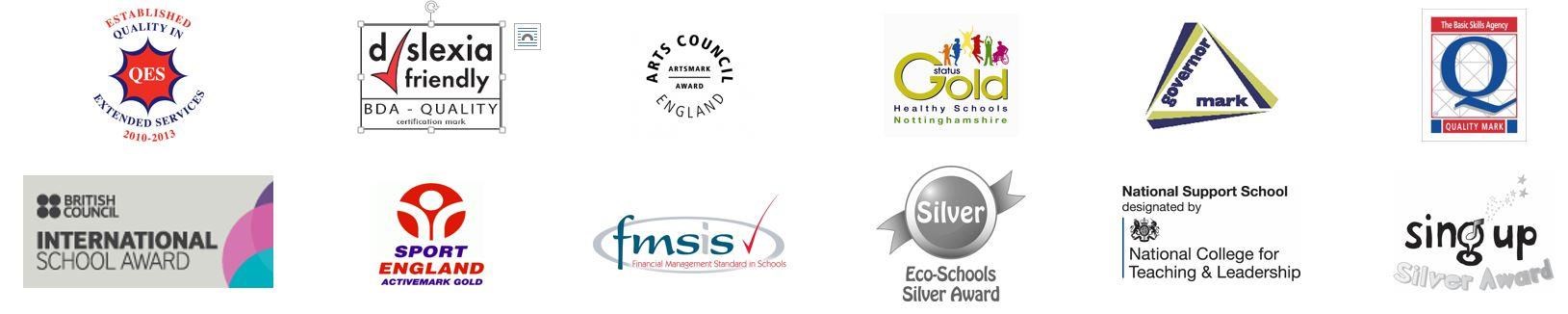 